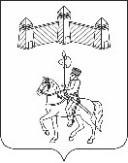 АДМИНИСТРАЦИЯ КАРАТУЗСКОГО СЕЛЬСОВЕТАПОСТАНОВЛЕНИЕ12.11.2021г.			с. Каратузское				№180-ПОб основных направлениях бюджетной и налоговой политики Каратузского сельсовета 
на 2022 год и плановый период 2023-2024 годовВ целях разработки проекта бюджета Каратузского сельсовета на 2022 год и на плановый период 2023 и 2024 годов, руководствуясь ст. 172, 184.2 Бюджетного кодекса Российской Федерации, ст. 14 Федерального закона «Об общих принципах организации местного самоуправления в Российской Федерации», Уставом Каратузского сельсовета Каратузского района Красноярского края,ПОСТАНОВЛЯЮ:Утвердить Основные направления бюджетной и налоговой политики Каратузского сельсовета на 2022 год и на плановый период 2023 и 2024 годов, согласно приложению.Администрации Каратузского сельсовета обеспечить соблюдение Основных направлений бюджетной и налоговой политики Каратузского сельсовета на 2022 год и на плановый период 2023 и 2024 годов.Контроль за исполнением настоящего постановления оставляю за собой.Постановление вступает в силу с момента подписания.Глава администрацииКаратузского сельсовета							А.А.СаарПриложение к постановлению от 12.11.2021г. № 180-ПОсновные направления бюджетной и налоговойполитики Каратузского сельсоветана 2022 год и плановый период 2023 и 2024 годовОсновные направления бюджетной и налоговой политики Каратузского сельсовета на 2022 год и плановый период 2023 и 2024 годов (далее – Основные направления) подготовлены в соответствии с бюджетным и налоговым законодательством Российской Федерации и Красноярского края, с учетом положений Указов Президента Российской Федерации от 7 мая 2018 года №204 «О национальных целях и стратегических задачах развития Российской Федерации на период до 2024 года» и от 21 июля 2020 года №474 «О национальных целях развития Российской Федерации на период до 2030 года», Послания Президента Российской Федерации Федеральному Собранию Российской Федерации от 21 апреля 2021 года, основными направлениями бюджетной, налоговой и таможенно-тарифной политики Российской Федерации на 2022 год и на плановый период 2023 и 2024 годов в целях составления проекта бюджета Каратузского сельсовета на 2022 год и плановый период 2023-2024 годов (далее  проект бюджета сельсовета на 2022–2024 годы).Разработка основных направлений осуществлялась с учетом базовых целей и задач бюджетной и налоговой политики Каратузском сельсовете на 2021–2023 годы, кроме того, учитывались итоги реализации бюджетной политики в 2020–2021 годахБазовым принципом бюджетной и налоговой политики является обеспечение долгосрочной сбалансированности бюджета сельсовета. Основная цель бюджетной и налоговой политики Каратузского сельсовета – повышение доходной части бюджета сельсовета за счет налоговых поступлений, решение текущих задач и задач развития в области социально-экономического развития Каратузского сельсовета наиболее эффективным способом.Задачами Основных направлений бюджетной и налоговой политики является обеспечение сбалансированного развития Каратузского сельсовета в условиях реализации ключевых задач, поставленных Президентом Российской Федерации в качестве национальных целей развития страны, создание благоприятных условий для устойчивого развития экономики Каратузского сельсовета, повышение уровня и улучшение качества жизни населения.І. ОСНОВНЫЕ ИТОГИ БЮДЖЕТНОЙ И НАЛОГОВОЙ ПОЛИТИКИв 2020 -2021 годах и условия, определяющие формирование бюджетной политики на 2022-2024 годыОсновными результатами реализации бюджетной политики в период 
до 2020 года стали; выявление внутренних резервов в расходах бюджета с целью их перераспределения в пользу приоритетных направлений, в том числе задач, обозначенных в Указах Президента Российской Федерации, привлечение дополнительных средств в бюджет сельсовета.Подводя итоги прошедшего года, следует отметить, что решение вопросов местного значения осуществлялось органами власти Каратузского сельсовета. Их действия в сфере бюджетно-налоговой политики были направлены на повышение качества и доступности социальных услуг, предоставляемых населению за счет бюджетных средств, а также призваны обеспечить устойчивый рост экономики и благосостояния жителей сельсовета.Начиная с 2018 года, основа бюджетного процесса на всех уровнях управления формируется в соответствии Указом Президента Российской Федерации от 07.05.2018 № 204 «О национальных целях и стратегических задачах развития Российской Федерации на период до 2024 года».В 2020 году Каратузский сельсовета участвовал в программе ППМИ по реализации проекта «Приобретение уличной сцены для проведения массовых мероприятий», в Конкурсе «Инициатива жителей – эффективность в работе» по реализации проекта уличного освещения, в конкурсе «Лучшие проекты создания комфортной городской среды» что позволило благоустроить в селе Каратузском общественное пространство парк «Лидер» на общую сумму 10100,1 тыс. рублей.Доходы бюджета Каратузского сельсовета в 2020 году составили 42377,04 тыс. рублей и исполнены на 97,57% к годовому плану (43430,92 тыс. руб.). Собственные доходы в 2020 году поступили в сумме 10349,60 тыс. рублей, исполнены на 101,00 % к плану (10246,16 тыс. руб.).Безвозмездные поступления в бюджете Каратузского сельсовета в 2020 году занимают наибольший удельный вес 75,6%, которые составили 32027,44 тыс. рублей.Расходы бюджета Каратузского сельсовета за 2020 год составили в целом 43554,35 тыс. рублей исполнены к плану на 94,23 %, который составил 46219,30 тыс. рублей. Исполнение расходов не в полном объеме произошло в основном из-за невыполнения подрядчиком своевременно обязательств по поставке сборно–разборной сцены.На содержание и ремонт автомобильных дорог общего пользования местного значения расходы бюджета сельсовета в 2020 году составили 4574,67 тыс. рублей, из них объемы финансирования из краевого бюджета на эти цели составили 3246,30 тыс. рублей. Впервые в 2020 году в бюджете сельсовета на благоустройство направлено – 21099,0 тыс. руб.,  из них на:прочие мероприятия по благоустройству – 5374,8 тыс. руб.;уличное освещение – 2616,5 тыс.  руб.;на благоустройство парка «Лидер» в рамках реализации программы «Формирование комфортной городской среды» – 10110 тыс. руб.; на приобретение сцены в рамках реализации программы Поддержки местных инициатив в Красноярском крае – 1287,8 тыс. руб.;Тем не менее, в 2020 году были профинансированы:на общегосударственные вопросы – 8096,2 тыс. руб.полномочия по культуре - 8992,17 тыс.  руб.,содержание автомобильных дорог – 3326,1 тыс. руб.;дорожная безопасность – 1173,9 тыс.  руб.;пенсионное обеспечение– 232,5 тыс.  руб.,аккарицидные обработки мест массового отдыха– 50,9 тыс. руб., содержание МБУ «Каратузская СЦБ» - 1841,4 тыс.  руб.,Следует отметить, что в 2020 году бюджетная обеспеченность на одного жителя составила 4 тысячи 947 рублей и увеличилась с 2018 года на 35% (2018 – 3664,0). Несмотря на положительную динамику поступлений местных налогов, в последние годы существует ряд проблем, решение которых может быть осуществлено на федеральном уровне.Проблемными остаются вопросы установления на федеральном уровне налоговых льгот по местным налогам, что приводит к сокращению доходной части местного бюджета по имущественным налогам. При этом потери бюджетов не компенсируются из федерального бюджета.Остается вопрос уменьшения объема недоимки по налоговым платежам в бюджет сельсовета. Администрацией сельсовета принимаются все меры для ее минимизации: проводятся сверка информационных баз, информирование населения о необходимости уплаты законно установленных налогов в установленные сроки и другие мероприятия.II. ОСНОВНЫЕ НАПРАВЛЕНИЯ БЮДЖЕТНОЙ ПОЛИТИКИКаратузского сельсовета на 2022-2024 годы2.1 Цели и задачи бюджетной политики 2022–2024 годовОсновной целью бюджетной политики на 2022 год и на плановый период 2023–2024 годов остается обеспечение сбалансированности и устойчивости бюджета сельсовета в среднесрочной перспективе с учетом текущей экономической ситуации.Для достижения данной цели необходимо решение следующих задач:Реализация федеральных направлений бюджетной политике, в том числе указов Президента РФ.Повышение прозрачности бюджета и бюджетного процесса.Содействие устойчивому развитию муниципального образования Каратузский сельсовет.Продолжение работы с программным бюджетом. Повышение эффективности бюджетных расходов, вовлечение в бюджетный процесс граждан, сохранение действующих расходных обязательств;Обеспечение правопорядка и безопасности граждан.Снижение имеющейся недоимки по налоговым и неналоговым доходам, поступающим в бюджет сельсовета.Реализация плана мероприятий по росту доходов и оптимизации расходов бюджета сельсовета.Усиление работы по эффективности расходов бюджета сельсовета, качественное и своевременное освоение средств бюджетов всех уровней.Бюджет будет ориентирован на результат и в конечном итоге – на удовлетворение потребностей населения сельсовета.2.2. Бюджетная политика в области доходовБудет продолжена работа по сохранению достигнутого в 2020 году уровня собираемости налогов и сборов, подлежащих зачислению в бюджет Каратузского сельсовета, его повышению и сокращению задолженности по налогам и сборам.2.3. Бюджетная политика в области расходовПредельный объем расходов бюджета Каратузского сельсовета на 2022 год и на плановый период 2023-2024 годов определен исходя из прогноза поступления доходов в бюджет сельсовета. В целях обеспечения сбалансированности бюджета сельсовета были определены следующие принципы формирования расходов бюджета Каратузского сельсовета:- безусловное выполнение действующих публичных нормативных обязательств;- отказ от новых расходных обязательств, не связанных с реализацией указов Президента РФ;- применение бюджетного маневра, означающего, что любые дополнительные расходы, носящие «обязательный» характер, обеспечиваются за счет внутреннего перераспределения с наименее приоритетных;- уменьшения расходов на закупку товаров для муниципальных нужд.2.4. Среднесрочные приоритеты муниципальных программ 
и направлений деятельности, не входящих в муниципальные программыРешение ключевых задач, поставленных Президентом Российской Федерации в качестве основных национальных целей развития страны, будет являться безусловным приоритетом бюджетной политики в ближайшие пять лет.При формировании расходной части бюджета Каратузского сельсовета на 2022-2024 годы предлагается особое внимание уделить следующим ключевым вопросам: В сфере жилищно-коммунального хозяйстваВ 2022-2024 году необходимо провести мероприятия, направленные на энергосбережение и повышение энергетической эффективности использования электрической энергии при эксплуатации объектов наружного освещения Каратузского сельсовета, оснастить линии уличного освещения приборами учета, а также обеспечить надлежащую эксплуатацию этих приборов, их сохранность и своевременную замену.Реализовать проекты комплексного благоустройства пространств в рамках национального проекта «Жильё и городская среда» (благоустройство дворовых территорий многоквартирных домов), участвовать на следующий год в Программе с благоустройством.Поддерживая инициативы граждан, принять в 2022 году участие в краевых программах – «Программа поддержки местных инициатив», «Инициатива жителей – эффективность в работе».Продолжить реализацию муниципальных программ сельсовета в сфере жилищно-коммунального хозяйства по расходам на благоустройство.В сфере дорожного хозяйстваФинансирование расходов по дорожному хозяйству должно осуществляться в пределах бюджетных ассигнований дорожного фонда Каратузского сельсовета. Необходимо предусмотреть средства на выполнение работ по ремонту и содержанию автомобильных дорог, обеспечению сохранности существующей дорожной сети. В случае получения краевой субсидии, капитально отремонтировать автомобильные дороги общего пользования (а/б - ул. Циалковского (485м), ул. К. Маркса (130м), ул. Омская (190м), ул. Роща (220м), ул. 1 Мая (375м), ул. Каратаева (430м), ПГС - ул. Сахарова (400м). Всего планируется отремонтировать 2230 метров автомобильных дорог, из них 1830 метров – а/б и 400 метров – ПГС).В сфере муниципального управленияСледует обеспечить неукоснительное выполнение требований Бюджетного кодекса Российской Федерации, касающихся ограничения расходов на органы местного самоуправления. Планирование бюджетных ассигнований на 2022-2024 годы по обеспечению деятельности органов местного самоуправления будет осуществляться на уровне 2021 года.В связи с этим в 2022 году и плановом периоде предлагается:-не допускать увеличения численности органов местного самоуправления сельсовета,-все изменения структуры и штатов этих органов следует производить в пределах существующей численности.Бюджетная политика в сфере муниципального управления будет направлена на:- оптимизацию расходов на содержание органов местного самоуправления;- соблюдение установленных нормативов формирования расходов на обеспечение деятельности органов МСУ;- повышение эффективности деятельности органов исполнительной власти за счет внедрения автоматизированных информационных систем;- повышение качества и оперативности предоставления муниципальных услуг гражданам и организациям.Планируется финансовое обеспечение обязательств по официальному опубликованию нормативно–правовых актов органов местного самоуправления.В сфере обеспечения первичных мер пожарной безопасности Для решения вопросов защиты населения и территории сельсовета от пожаров в бюджете сельсовета будут предусмотрены средства на противопожарные мероприятия, а именно на ремонт и обслуживание автоматических установок пожарной сигнализации, на приобретение наглядной агитации по противопожарной безопасности ГО и ЧС, на материальное стимулирование работы добровольных пожарных за участие в профилактике и тушении пожаров, а также на устройство минерализованных защитных противопожарных полос.В сфере обеспечения безопасности граждан, гражданской обороны и предотвращения чрезвычайных ситуацийДля решения вопросов защиты населения и территории Каратузского сельсовета от чрезвычайных ситуаций природного и техногенного характера и ликвидации их последствий, на обеспечение деятельности аварийно-спасательного формирования и мер по обеспечению безопасности людей в бюджете будут предусмотрены средства резервного фонда на 2022 год и на плановый период 2023 и 2024 годов, а так же продолжена реализация муниципальной программы Каратузского сельсовета.2.5. Политика в области межбюджетных отношенийБюджетная политика в сфере межбюджетных отношений впервые за последние годы не предполагает изменений в полномочиях между уровнями власти, что обеспечит преемственность и стабильность финансовых взаимоотношений.Основными задачами в этой области на предстоящий период являются содействие сбалансированности местных бюджетов и повышение финансовой самостоятельности органов местного самоуправления.В сфере межбюджетных отношений предусматривается реализация комплекса мер, направленных на повышение эффективности межбюджетных трансфертов.На 2022 год и на плановый период 2023-2024 годов в соответствии с заключенными соглашениями будет производится передача исполнения ряда вопросов местного значения Каратузским сельсоветом в муниципальный район за счет средств межбюджетных трансфертов.Особое внимание будет уделяться работе, направленной на повышение финансовой дисциплины органов местного самоуправления и улучшение финансовых показателей местных бюджетов2.6. Повышение прозрачности бюджетов и бюджетного процессаОдной из главных целей бюджетной политики является обеспечение прозрачности и открытости бюджета сельсовета и бюджетного процесса для граждан. На протяжении последних нескольких лет одним из приоритетных направлений деятельности Правительства края является обеспечение открытости и прозрачности краевого бюджета и бюджетного процесса для граждан, содействие повышению открытости местных бюджетов.В 2022-2024 годах планируется продолжить работу по раскрытию бюджетных данных, в том числе необходимо обеспечить соответствие разрабатываемому на федеральном уровне стандарту открытости бюджетных данных.В Каратузском сельсовете для разъяснения жителям направлений бюджетной политики ежемесячно с 2006 года публикуется газета «Каратузский вестник», информация о бюджете сельсовета размещается на страницах сайта Каратузского сельсовета, включая иллюстрированные слайды.2.7. Формирование бюджетных ассигнований по оплате труда В Красноярском крае реализация политики в области оплаты труда работников бюджетной сферы осуществляется с учетом решений и подходов, обозначенных на федеральном уровне. На протяжении последних лет приоритетными направлениями является обеспечение гарантий, предусмотренных трудовым законодательством Российской Федерации, а также выполнение задачи по сохранению уровня заработной платы отдельных категорий работников, обозначенных в «майских» указах Президента Российской Федерации 2012 года (далее – Указы).В текущем году осуществление политики в области оплаты труда имело ряд особенностей.Так, в связи с изменениями федерального законодательства в части установления минимального размера оплаты труда (далее – МРОТ) в процентном отношении к величине медианной заработной платы за предыдущий год, с 1 января 2021 года было произведено увеличение минимального уровня заработной платы (с учётом применяемых на соответствующей территории районного коэффициента и надбавки за работу в особых климатических условиях).В соответствии с обозначенными подходами в расходах бюджета сельсовета на 2021 год были предусмотрены дополнительные ассигнования на оплату труда работников бюджетной сферы. Освоение указанных средств наряду с индексацией заработной платы (с 1 июня и с 1 октября 2020 года) обеспечили дальнейший устойчивый рост уровня реального содержания заработной платы работников бюджетного сектора.При формировании объема расходов бюджета сельсовета на оплату труда работников бюджетной сферы на предстоящий бюджетный период учтены подходы, предусматривающие необходимость продолжения работы по выполнению Указов с учетом прогнозного увеличения дохода от трудовой деятельности и обеспечению увеличения МРОТ с 1 января 2022 года. В соответствии с проектом федерального закона «О внесении изменения в статью 1 Федерального закона от 19 июня 2000 г. № 82-ФЗ «О минимальном размере оплаты труда» предусматривается увеличение МРОТ с 1 января 2022 г. – на 6,4 процента и установление его в сумме 13 617 рублей в месяц.Соответственно МРОТ будет увеличен с 20 468 рублей до 21 788.Кроме того, в целях сохранения принципа единства подходов к оплате труда работников федеральных, региональных и муниципальных учреждения, лиц, замещающих государственные должности Российской Федерации и Красноярского края, должности государственной гражданской (муниципальной) службы, в 2022 году запланирована системная индексация заработной платы. С 1 октября 2022 года на 4 процента планируется увеличить (проиндексировать) размеры заработной платы работников бюджетной сферы Красноярского края за исключением заработной платы отдельных категорий работников, увеличение оплаты труда которых осуществляется опережающими темпами в соответствии с Указами, а также в связи с повышением МРОТ.В целях сохранения принципа единства подходов к оплате труда в отношении отдельных категорий работников (МБУ «КСЦБ») запланирована системная индексация заработной платы на 2022-2024 годы.Объем расходов на оплату труда депутатов, выборных должностных лиц местного самоуправления, осуществляющих свои полномочия на постоянной основе, лиц, замещающих иные муниципальные должности, и муниципальных служащих в бюджете Каратузского сельсовета на 2022-2024 годы определен в соответствии с нормативами, установленными постановлением Совета администрации края от 29.12.2007 № 512-п «О нормативах формирования расходов на оплату труда депутатов, выборных должностных лиц местного самоуправления, осуществляющих свои полномочия на постоянной основе, лиц, замещающих иные муниципальные должности, и муниципальных служащих».Расходы на оплату труда указанной категории лиц определены с учетом предельной численности работников органов местного самоуправления по решению вопросов местного значения (за исключением персонала по охране и обслуживанию административных зданий и водителей.)Кроме того, при формировании расходов на оплату труда указанной категории лиц в 2022 году учтено повышение с 1 октября 2022 года на 
4 процента размеров оплаты труда лиц, замещающих муниципальные должности, и муниципальных служащих.2.8. Особенности формирования объемов бюджетных ассигнований бюджета Каратузского сельсовета на реализацию муниципальных программ Каратузского сельсовета в 2022-2024 годахВ 2022 году и плановом периоде 2023-2024 годов планируется реализация 5 муниципальных программ Каратузского сельсовета.В муниципальные программы не были включены расходы на обеспечение деятельности аппарата управления администрации Каратузского сельсовета.Работа по совершенствованию нормативного правового регулирования муниципальной программы ее формирование и реализация продолжится в 2022 году.2.9. Совершенствование управления исполнением бюджета Каратузского сельсоветаУправление исполнением бюджета Каратузского сельсовета в первую очередь ориентировано на повышение эффективности и строгое соблюдение бюджетной дисциплины всеми участниками бюджетного процесса, включая:эффективное управление ликвидностью местного бюджета;исполнение местного бюджета на основе кассового плана;планирование кассовых разрывов и резервов их покрытия;- принятие главными распорядителями бюджетных средств обязательств только в пределах доведенных до них лимитов бюджетных обязательств;- обеспечение жесткого контроля за отсутствием кредиторской задолженности по принятым обязательствам, в первую очередь по заработной плате, коммунальным услугам и социальным выплатам;сокращение оборота наличных денег путем обеспечения получателей бюджетных средств денежной наличностью с использованием расчетных банковских карт;совершенствование системы администрирования доходов местного бюджета;повышение качества бюджетного учета и бюджетной отчетности;- контроль за целевым и эффективным использованием бюджетных средств;- дальнейшее реформирование системы бюджетных платежей.2.10. Политика в области финансового контроляВ связи с ограниченностью бюджетных ресурсов необходимо соблюдение принципов результативности и эффективности использования бюджетных средств. При этом особую значимость приобретает муниципальный финансовый контроль за исполнением бюджета, как предварительный и текущий, так и последующий.  Деятельность администрации Каратузского сельсовета в сфере финансового контроля, как и прежде будет направлена на:усиление контроля за эффективным управлением и распоряжением имуществом, находящимся в муниципальной собственности;усиление контроля за размещением заказов и исполнением контрактов, заключенных по итогам таких размещений, в целях эффективного использования средств местного бюджета.Наряду с повышением требований к качеству муниципального финансового контроля необходимо усилить ответственность должностных лиц, допускающих повторные финансовые нарушения.III. ОСНОВНЫЕ НАПРАВЛЕНИЯ НАЛОГОВОЙ ПОЛИТИКИКаратузского сельсовета на 2022 год и на плановый период 2023-2024 годовОсновные направления налоговой политики Каратузского сельсовета 
на 2022 – 2024 годы разработаны в соответствии со статьей 172 Бюджетного кодекса Российской Федерации на основе федерального и регионального законодательства в рамках составления проекта бюджета на очередной финансовый год и двухлетний плановый период. При разработке основных направлений налоговой политики Каратузского сельсовета на 2022 - 2024 годы учитывались базовые цели и задачи налоговой политики на 2019–2021 годы, положения Основных направлений бюджетной, налоговой и таможенно-тарифной политики Российской Федерации на 2022 год и на плановый период 2023 и 2024 годов, приоритетные направления стратегического развития края до 2030 года, план мероприятий по росту доходов, оптимизации расходов и совершенствованию долговой политики Каратузского сельсовета до 2024 года, результаты оценки налоговых расходов, проведенной в 2021 году.Основные направления налоговой политики Каратузского сельсовета на 2022–2024 годы также учитывают положения Указа Президента Российской Федерации от 07.05.2018 №204 «О национальных целях и стратегических задачах развития Российской Федерации на период до 2024 года» и от 21.07.2020 №474 «О национальных целях развития Российской Федерации на период до 2030 года».3.1. Цели и задачи налоговой политики, планируемые к реализации в 2022 году и плановом периоде 2023–2024 годовЦелью налоговой политики на 2022 год и плановый период 2023–2024 годов является обеспечение социальной и экономической стабильности, сбалансированность и устойчивость бюджета, мобилизация доходов в местный бюджет в условиях изменения федерального законодательства и неблагоприятной ситуации на мировых рынках.Указанная цель соответствует достижению национальных целей по повышению уровня жизни граждан, созданию комфортных условий для проживания и самореализации граждан.Основными задачами налоговой политики остается увеличение доходной части бюджета, привлечение в экономику предпринимателей и создание комфортных условий ведения бизнеса. Задача повышения предпринимательской активности будет решаться в том числе за счет сохранения и расширения мер государственной поддержки реального сектора экономики.Устойчивый рост доходов бюджета сельсовета будет обеспечен повышением использования земельно-имущественного комплекса, а также качества администрирования доходов.Решение указанных задач будет происходить при сдерживании роста налоговой нагрузки на население в рамках использования полномочий.3.2. Приоритетные направления налоговой политикиНалоговая политика Каратузского сельсовета направлена на: - улучшение качества администрирования доходных источников местного бюджета; - повышение эффективности взаимодействия органов государственной власти района, органов местного самоуправления и федеральных органов государственной власти; - оптимизацию состава налоговых льгот с учетом оценки их социальной и бюджетной эффективности; -  расширение налогооблагаемой базы на основе роста денежных доходов населения;- усиление мер по укреплению налоговой дисциплины налогоплательщиков;- проведение разъяснительной работы с физическими лицами о необходимости регистрации объектов недвижимости в органах, осуществляющих регистрацию прав на недвижимое имущество и сделок с ним;- содействие дальнейшему развитию субъектов малого предпринимательства с целью повышения их участия в наполнении бюджетной системы и увеличении налоговых поступлений. В целом реализация основных направлений налоговой политики Каратузского сельсовета позволит: - повысить уровень ответственности главных администраторов доходов бюджета Каратузского сельсовета за выполнение плановых показателей поступления доходов; - скоординировать действия органа исполнительной власти Каратузского сельсовета с налоговыми органами, а также с главными администраторами неналоговых доходов для улучшения качества налогового администрирования, увеличения собираемости налогов на территории Каратузского сельсовета; - сохранить налоговые льготы по земельному налогу и налогу на имущество, установленные решением Каратузского сельского Совета депутатов; - совершенствовать механизмы использования собственности сельсовета;- сформировать на территории сельсовета благоприятный климат для устойчивого формирования бюджета.3.3. Показатели прогноза социально-экономического развития Каратузского сельсовета, положенные в основу формирования налоговой политики на 2022-2024 годыВ основу формирования налоговой политики муниципального образования на 2022 год и среднесрочную перспективу до 2024 года положены основные показатели прогноза социально-экономического развития Каратузского сельсовета на 2022-2024.Основные показатели, заложенные прогнозом социально-экономического развития Каратузского сельсовета на 2021 год, были достигнуты и будут сохранены в 2022 году и на 2023-2024 годы.3.4. Основные параметры налоговых и неналоговых доходовПоступление налоговых и неналоговых доходов в бюджет сельсовета прогнозируется в 2022 году 9531,00 тыс. руб., в 2023 году 9631,30 тыс. руб., в 2024 году 9735,60 тыс. руб., что соответствует уровню 2021 года.При расчете налогового потенциала на 2022-2024 годы учитывалось зачисление в бюджет сельсовета:- налога на доходы физических лиц по нормативу 2 %; - единого сельскохозяйственного налога по нормативу 50 %;- земельного налога по нормативу 100 %; - налога на имущество физических лиц по нормативу 100 %;- доходов от муниципальной собственности по нормативу 100 %;3.5. Меры в области налоговой политики, планируемые к реализации в 2022 году и плановом периоде 2023-2024 годовРеализация основных направлений налоговой политики будет проводиться на основе анализа практики применения действующих налогов и установленных налоговых льгот. Принятие решений по сохранению региональных льгот будет осуществляться по результатам оценки бюджетной, экономической, социальной эффективности этих льгот.В сфере налогового регулирования земельных отношений осуществляются работы в области:- Формирования и постановки на государственный кадастровый учет земельных участков, на которых расположены дома, в границах сельсовета;- Идентификации земельных участков в границах сельсовета.При планировании налога учтено применение:понижающего коэффициента 0,6, предусмотренного пунктом 
8 статьи 408 НК РФ, применяемого в целях исчисления налога за налоговый период 2021 года. Начиная с четвертого налогового периода, в котором налоговая база определяется как кадастровая стоимость (2022 год), понижающие коэффициенты не применяются (пункт 8 статьи 408 НК РФ);коэффициента 1,1, применяемого начиная с третьего налогового периода, в котором налоговая база определяется как кадастровая стоимость (2021 год), и ограничивающего ежегодное увеличение суммы налога, исчисленной исходя из кадастровой стоимости, не более чем на 
10 процентов по сравнению с предыдущим годом (пункт 8.1 статьи 408 НК РФ);понижающего коэффициента 0,6, применяемого в целях исчисления налога за первый налоговый период в отношении объектов налогообложения, образованных начиная с четвертого налогового периода, в котором налоговая база определяется как кадастровая стоимость (2022 год) (пункт 8.2 статьи 408 НК РФ).В соответствии с постановлением Правительства Красноярского края от 03.11.2020 № 766-п «Об утверждении результатов определения кадастровой стоимости земельных участков в составе земель населенных пунктов Красноярского края» (далее - постановление №766-п) и применяемой с 1 января 2021 года расчет земельного налога с физических лиц на 2022-2024 годы произведен с учетом кадастровой стоимости земельных участков.Таким образом, работа по выявлению и включению в налогооблагаемую базу недвижимого имущества и земельных участков, которые до настоящего времени не вовлечены в налоговый оборот, особенно актуальна.Решением задачи по повышению доходной части местного бюджета и увеличению собираемости земельного налога и налога на имущество физических лиц является полнота учета земельных участков, объектов капитального строительства и их владельцев.Налог на доходы физических лиц является самым массовым налогом с населения и играет важную роль в доходах местного бюджета.Основной задачей налоговой политики сельсовета в отношении налога на доходы физических лиц является принятие мер, направленных на повышение дисциплины работодателей - налоговых агентов. Это связано с фактами удержания и несвоевременного перечисления в бюджеты сумм налога налоговыми агентами, что, по сути, является формой налогового кредита для недобросовестных налоговых агентов, применения «серых схем» выплаты заработной платы.Налоговая политика Каратузского сельсовета в 2022 году и на период до 2024 года будет направлена на: - улучшение администрирования доходов местного бюджета;-снижение имеющейся недоимки по налоговым и неналоговым доходам, поступающим в бюджет совета;- увеличение доходов за счет повышения эффективности управления объектами муниципальной собственности;- обеспечение необходимого уровня доходов и оптимизацию расходов бюджета совета.Дополнительные поступления в бюджет совета могут быть получены в результате проведения мероприятий по повышению качества администрирования доходов бюджета.Продолжится совместная работа с налоговыми органами и налогоплательщиками по сохранению достигнутого уровня собираемости налогов и сборов, снижению задолженности по налогам и сборам, подлежащим зачислению в бюджет совета. Также, с целью повышения качества администрирования доходных источников формируется и ведется реестр источников доходов бюджета Каратузского сельсовета, который представляет собой свод информации о доходах бюджета сельсовета в разрезе доходных источников.IV. Основные направления долговой политикиКаратузского сельсовета на 2022 год и плановый период 
2023 - 2024 годовВ 2020 году и предыдущие годы муниципальные заимствования сельсоветом не осуществлялись. В 2022-2024 годах будет продолжено проведение взвешенной политики в области управления муниципальным долгом. В случае необходимости в 2022-2024 годах привлечения муниципальных заимствований обязательным условием будет являться соблюдение установленных Бюджетным кодексом Российской Федерации предельных размеров муниципального долга и расходов на его обслуживание, определение потенциала долговой емкости бюджета, а также экономически безопасного уровня муниципального долга и муниципальных заимствований.